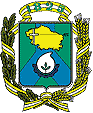 Анкета участника городского этапа Всероссийского конкурсав номинации «Педагогический дебют»Мещерякова Анастасия АнатольевнаМБОУ СОШ № 7 г. Невинномысска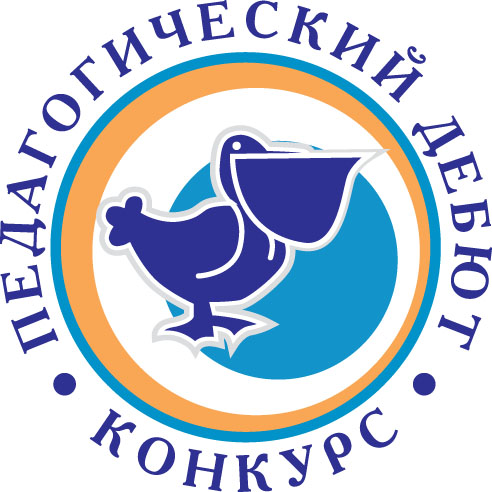 Подпись Мещерякова А.А.                                              Дата 12.10.2016 г.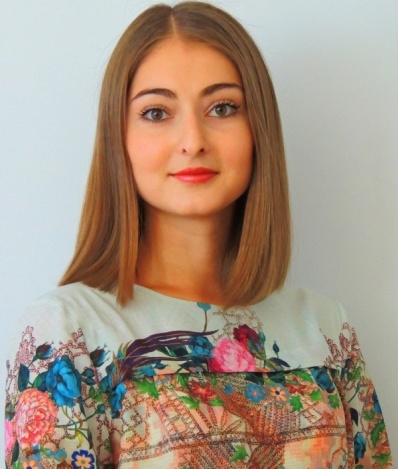 Анкета кандидата на участие в городском этапе Всероссийского конкурса  «Учитель года России -2017» в номинации «Педагогический дебют»__________________Мещерякова_________________ (фамилия)_____________Анастасия Анатольевна____________(имя, отчество)____ МБОУ СОШ № 7 города Невинномысска_____(№ образовательного учреждения)1.Общие сведения1.Общие сведенияДата рождения (день, месяц, год)25.11.1993 г.Место рожденияСтавропольский край город Невинномысск Адреса личного Интернет-ресурса, где можно познакомиться с участником и публикуемыми им материалами http://mesherakova93.ucoz.netВаш девиз в жизни, профессииГлавное: делать все с увлечением. Это страшно украшает жизнь. (Лев Ландау)2. Работа и учеба2. Работа и учебаМесто работы (полное наименование образовательной организации в соответствии с её уставом)муниципальное бюджетное общеобразовательное учреждение средняя общеобразовательная школа № 7 города НевинномысскаЗанимаемая должность (запись в соответствии с трудовой книжкой)Учитель информатики Преподаваемые предметыИнформатика и ИКТОбщий педагогический стаж (полных лет на момент заполнения анкеты)2 года3. Образование3. ОбразованиеНазвание и год окончания организации  профессионального образованияНевинномысский химический колледж - 2014 годТаганрог институт имени А.П. Чехова (филиал) Ростовского государственного экономического университета (РИНХ) Факультет математики, физики, информатики 3 курсСпециальность, квалификация по дипломуАвтоматизированные системы обработки информации и управленияЗнание языков (укажите каких и степень владения) Английский язык базовые знания4. Общественная деятельность4. Общественная деятельностьУчастие в общественных организациях (наименование, направление деятельности и дата вступления)Участие в деятельности управляющего (школьного) советаУчастие в разработке и реализации муниципальных, региональных, федеральных, международных программ и проектов (с указанием статуса участия)15. Семья5. СемьяСемейное положение (укажите имя супруга (супруги) и его (ее) профессию) Замужем Мещеряков Евгений ОлеговичБакалавр по направлению подготовки «Теплоэнергетика и теплотехника»Дети (укажите имя и возраст детей)нет6. Увлечения6. УвлеченияХоббиПутешествие по РоссииСпорт, которым увлекаетесьВолейболЧем Вы можете «блеснуть» на сцене?7. Контакты7. КонтактыРабочий телефонМобильный телефон89280078793Рабочая электронная почтаNev_school7@yandex.ruЛичная электронная почтаMesherakovaAnastasia@yandex.ru